Администрация (исполнительно-распорядительный орган) муниципального района «Ферзиковский район» Калужской областиПОСТАНОВЛЕНИЕ от  31 декабря 2015 года                                                                                                №503п. Ферзиково  В целях реализации Федерального закона от 13 июля 2015 №220-ФЗ «Об организации регулярных перевозок пассажиров и багажа автомобильным транспортом и городским наземным электрическим транспортом в Российской Федерации и о внесении изменений в отдельные законодательные акты Российской Федерации», в соответствии с Постановлением администрации (исполнительно-распорядительного органа) муниципального района «Ферзиковский район» от 21 декабря 2015 года №487 «О планировании регулярных перевозок пассажиров и багажа автомобильном транспортом по муниципальным маршрутам регулярных перевозок на территории муниципального района «Ферзиковский район», администрация (исполнительно-распорядительный орган) муниципального района «Ферзиковский район» ПОСТАНОВЛЯЕТ:1. Утвердить порядок по установлению, изменению, муниципальных маршрутов регулярных перевозок на территории муниципального района «Ферзиковский район» (в том числе основания для отказа в установлении либо изменении данных маршрутов, основания для отмены данных маршрутов).2. Настоящее Постановление ступает в силу с момента его официального опубликования.ВРИО Главы администрациимуниципального района«Ферзиковский район»                                                                               В.Н. ЛаринПриложение №1к Постановлению администрации (исполнительно-распорядительного органа) муниципального района «Ферзиковский район»от «31» декабря 2015 года №503ПОРЯДОКУСТАНОВЛЕНИЯ, ИЗМЕНЕНИЯ, ОТМЕНЫ МУНИЦИПАЛЬНЫХ МАРШРУТОВ РЕГУЛЯРНЫХ ПЕРЕВОЗОК НА ТЕРРИТОРИИ МУНИЦИПАЛЬНОГО РАЙОНА «ФЕРЗИКОВСКИЙ РАЙОН» (В ТОМ ЧИСЛЕ ОСНОВАНИЯ ДЛЯ ОТКАЗА В УСТАНОВЛЕНИИ ЛИБО ИЗМЕНЕНИИ ДАННЫХ МАРШРУТОВ, ОСНОВАНИЯ ДЛЯ ОТМЕНЫ ДАННЫХ МАРШРУТОВ)1. Общие положения1.1. Для целей Порядка установления, изменения, отмены муниципальных маршрутов регулярных перевозок на территории муниципального района «Ферзиковский район» (в том числе основания для отказа в установлении, либо изменении данных маршрутов, основания для отмены данных маршрутов) (далее - Порядок) используются понятия в значениях, установленных Федеральными законами от 13 июля 2015 года №220-ФЗ «Об организации регулярных перевозок пассажиров и багажа автомобильным транспортом и городским наземным электрическим транспортом в Российской Федерации и о внесении изменений в отдельные законодательные акты Российской Федерации» (далее по тексту - Закон), от 08 ноября 2007 года №259-ФЗ «Устав автомобильного транспорта и городского наземного электрического транспорта».1.2. Установление, изменение, отмена муниципального маршрута регулярных перевозок на территории муниципального района «Ферзиковский район» (далее по тексту - Маршрут) осуществляется администрацией (исполнительно-распорядительного органа) муниципального района «Ферзиковский район» (далее по тексту - Администрация) в соответствии с рекомендациями межведомственной комиссии, создаваемой Администрацией, в состав которой входят представители Администрации, администраций сельских поселений муниципального района «Ферзиковский район», МО МВД РФ «Тарусский» (далее - Комиссия), по предложениям:- администраций сельских поселений муниципального района «Ферзиковский район»;- юридических лиц, индивидуальных предпринимателей или уполномоченных участников договора простого товарищества, имеющих намерение осуществлять регулярные перевозки или осуществляющих регулярные перевозки по Маршруту (далее - Автоперевозчики);- любых юридических, физических лиц, в том числе индивидуальных предпринимателей (далее - Заявители),а также по инициативе Администрации.1.3. Администрация в течение пяти рабочих дней со дня представления заявления об установлении, изменении, отмене Маршрута и прилагаемых к нему документов принимает указанное заявление и прилагаемые к нему документы либо в случае, если они оформлены с нарушением требований, установленных настоящим Порядком, и представлены не в полном объеме, возвращает указанное заявление и прилагаемые к нему документы с мотивированным обоснованием причин возврата.1.4. Комиссия в течение пятнадцати рабочих дней со дня представления в Администрацию заявления и прилагаемых к нему документов рассматривает их и по итогам рассмотрения оформляет протокол, который должен содержать следующие данные:1) состав Комиссии;2) перечень представленных документов;3) информацию о лицах, предложивших установление, изменение, отмену Маршрута;4) информацию о виде регулярных перевозок;5) информацию об устанавливаемом, изменяемом, отменяемом Маршруте, в том числе о включенных в состав Маршрута начальном, конечном и промежуточных остановочных пунктах, а также улицах и автомобильных дорогах, по которым предполагается движение транспортных средств (далее - ТС) между данными остановочными пунктами, расписании для каждого остановочного пункта по Маршруту (далее - расписание) при установлении или изменении Маршрута;6) информацию о ТС, используемых или предполагаемых к использованию на Маршруте;7) рекомендации о возможности установления, изменения, отмены Маршрута в соответствии с требованиями настоящего Порядка;8) рекомендации об отказе в установлении, изменении, отмене Маршрута в соответствии с требованиями настоящего Порядка.1.5. Администрация в течение трех рабочих дней со дня оформления протокола Комиссии принимает решение об установлении, изменении или отмене Маршрута и уведомляет в письменной форме об указанном решении, либо об отказе в установлении, изменении или отмене данного Маршрута Автоперевозчика, Заявителя, предложивших установить, изменить или отменить Маршрут, а также администрации сельских поселений муниципального района «Ферзиковский район», в границах которых данный Маршрут проходит. В уведомлении об отказе в установлении, изменении или отмене Маршрута указывается мотивированное обоснование причин отказа.1.6. Администрация в течение семи рабочих дней со дня оформления протокола Комиссии вносит сведения об установлении, изменении Маршрута в реестр муниципальных маршрутов регулярных перевозок (далее - реестр маршрутов) или исключает Маршрут из реестра маршрутов, в случае его отмены.1.7. Сведения, включенные в реестр маршрутов, размещаются на официальном сайте Администрации в информационно-телекоммуникационной сети Интернет.2. Установление, изменение Маршрута2.1. Основаниями для установления или изменения Маршрута могут быть в том числе:- социальная потребность в пассажирских перевозках;- изменение структуры и величины пассажиропотока;- закрытие (открытие) движения пассажирского транспорта на отдельных участках дорожной сети на постоянной или временной основе;- включение в Маршрут нового промежуточного остановочного пункта, оборудованного в соответствии с техническими требованиями к элементам автобусных остановок, правилам их размещения на автомобильных дорогах и их обустройству техническими средствами организации дорожного движения;- отсутствие альтернативных видов транспорта.2.2. Администрации сельских поселений муниципального района «Ферзиковский район» и Автоперевозчики, предложившие установить или изменить Маршрут, представляют в Администрацию заявление в письменной форме об установлении или изменении данного Маршрута согласно приложению №1 к настоящему Порядку, которое включает в себя следующие сведения и документы:2.2.1. При установлении Маршрута:1) номер и дата выдачи лицензии на осуществление деятельности по перевозкам пассажиров автомобильным транспортом (для Автоперевозчиков);2) наименование (для юридического лица), фамилия, имя и, если имеется, отчество (для индивидуального предпринимателя), идентификационный номер налогоплательщика, почтовый адрес, контактные телефоны;3) наименование Маршрута в виде наименований населенных пунктов, в границах которых расположен начальный остановочный пункт и конечный остановочный пункт по данному Маршруту;4) протяженность Маршрута;5) места нахождения остановочных пунктов по Маршруту, а в случае, если эти остановочные пункты расположены на территориях автовокзалов (автостанций, кассовых пунктов) наименования и места расположения соответствующих автовокзалов (автостанций, кассовых пунктов) в соответствии с перечнем, определенным Администрацией;6) наименования улиц и автомобильных дорог, по которым предполагается движение ТС между остановочными пунктами;7) классы ТС, максимальное количество ТС каждого из таких классов;8) характеристики ТС, в том числе экологические;9) планируемое расписание для каждого остановочного пункта по Маршруту;10) согласование расписания в письменной форме от всех Автоперевозчиков, осуществляющих перевозки по каждому из ранее установленных Маршрутов, один или несколько участков которого совпадают с одним или несколькими участками устанавливаемого Маршрута, если разница в расписаниях между временем отправления ТС по остановочным пунктам устанавливаемого Маршрута и временем отправления ТС по остановочным пунктам ранее установленных Маршрутов составляет менее 30 минут;11) обоснование необходимости установления Маршрута.2.2.2. При изменении Маршрута:1) наименование (для юридического лица), фамилия, имя и, если имеется, отчество (для индивидуального предпринимателя), идентификационный номер налогоплательщика, почтовый адрес, контактные телефоны;2) регистрационный номер Маршрута в реестре маршрутов;3) предлагаемые изменения включенных в состав Маршрута остановочных пунктов, а также улиц и автомобильных дорог, по которым предполагается движение ТС между данными остановочными пунктами, расписания, классов ТС, максимального количества ТС каждого из таких классов или характеристик ТС каждого из таких классов;4) обоснование необходимости изменения Маршрута;5) согласование расписания в письменной форме от всех Автоперевозчиков, осуществляющих перевозки по каждому из ранее установленных Маршрутов, один или несколько участков которого совпадают с одним или несколькими участками устанавливаемого Маршрута, если разница в расписаниях между временем отправления ТС по остановочным пунктам устанавливаемого Маршрута и временем отправления ТС по остановочным пунктам ранее установленных Маршрутов составляет менее 30 минут.2.2.3. В случае если заявление об установлении или изменении Маршрута представлено уполномоченным участником договора простого товарищества, сведения, предусмотренные пунктами 1 и 2 части 2.2.1 и пунктом 1 части 2.2.2 настоящего Порядка, указываются в отношении каждого участника договора простого товарищества. К указанному заявлению прилагается копия договора простого товарищества.2.3. Заявители, предложившие установить или изменить Маршрут, представляют в Администрацию письменное заявление в произвольной форме об установлении или изменении данного Маршрута с обязательным указанием обоснования необходимости установления или изменения Маршрута.2.4. Если заявлением об изменении Маршрута предусматриваются изменения включенных в состав Маршрута остановочных пунктов, а также улиц и автомобильных дорог, по которым предполагается движение ТС между данными остановочными пунктами, расписания для каждого остановочного пункта по Маршруту Администрация в течение семи рабочих дней со дня внесения таких изменений в реестр маршрутов выдает Автоперевозчику новое свидетельство об осуществлении перевозок по маршруту регулярных перевозок на территории муниципального района «Ферзиковский район» (далее - Свидетельство) или вносит изменения в соответствующие приложения к Свидетельству.2.5. Если заявлением об изменении Маршрута предусматривается увеличение максимального количества ТС, используемых для регулярных перевозок по данному Маршруту, Администрация в течение семи рабочих дней со дня внесения таких изменений в реестр маршрутов выдает Автоперевозчику, который обратился с указанным заявлением, дополнительные карты Маршрута регулярных перевозок в случаях, предусмотренных Законом.2.6. Маршрут считается установленным, измененным с даты внесения сведений об установлении, изменении  данного Маршрута в реестр маршрутов.2.7. Основаниями для отказа в установлении либо изменении Маршрута являются:1) в заявлении об установлении или изменении Маршрута указаны недостоверные сведения;2) планируемое расписание по остановочным пунктам устанавливаемого или изменяемого Маршрута, один или несколько участков которого совпадают с одним или несколькими участками по ранее установленным Маршрутам, составляет менее 30 минут и отсутствует письменное согласие от всех Автоперевозчиков, осуществляющих перевозки по каждому из ранее установленных Маршрутов;3) Маршрут не соответствует требованиям, установленным правилами обеспечения безопасности перевозок пассажиров и грузов автомобильным транспортом и городским наземным электрическим транспортом, утвержденными федеральным органом исполнительной власти, осуществляющим функции по выработке государственной политики и нормативно-правовому регулированию в сфере транспорта (далее - федеральный орган);4) техническое состояние улиц, автомобильных дорог, не относящихся к автомобильным дорогам федерального значения, по которым проходит данный Маршрут, и размещенных на них искусственных дорожных сооружений не соответствует максимальным полной массе и (или) габаритам ТС, которые предлагается использовать для осуществления регулярных перевозок по данному Маршруту;5) в состав данного Маршрута предлагается включить остановочные пункты, пропускная способность которых превышена;6) в состав данного Маршрута предлагается включить остановочный пункт, не соответствующий общим техническим требованиям к элементам автобусных остановок, правилам их размещения на автомобильных дорогах и их обустройству техническими средствами организации дорожного движения;7) неиспользование при их наличии остановочных пунктов, расположенных на территории автовокзалов (автостанций, кассовых пунктов), в качестве начальных, конечных и промежуточных остановочных пунктов.3. Отмена Маршрута3.1. Основаниями для отмены Маршрута являются:1) закрытие движения на всех или отдельных участках Маршрута;2) техническое состояние улиц, автомобильных дорог, по которым проходит данный Маршрут, и размещенных на них искусственных дорожных сооружений не соответствует максимальным полной массе и (или) габаритам ТС, которые используются для осуществления регулярных перевозок по данному Маршруту;3) отсутствие потребности населения в пассажирских перевозках автомобильным транспортом на соответствующем Маршруте;4) оптимизация маршрутной сети;5) данный Маршрут не соответствует требованиям, установленным правилами обеспечения безопасности перевозок пассажиров и грузов автомобильным транспортом и городским наземным электрическим транспортом, утвержденными федеральным органом.6) признание несостоявшимся конкурса, предметом которого является право на получение свидетельства об осуществлении перевозок по одному или нескольким Маршрутам (2 и более раз) в связи с отсутствием заявок.3.2. Администрации сельских поселений муниципального района «Ферзиковский район», Автоперевозчики и Заявители, предложившие отменить Маршрут, представляют в Администрацию заявление в письменной форме об отмене Маршрута, которое включает в себя следующие сведения:1) наименование (для юридического лица), фамилия, имя и, если имеется, отчество (для индивидуального предпринимателя и физического лица), адрес места жительства (места нахождения), контактный телефон лица, обратившегося с заявлением об отмене Маршрута;2) порядковый номер Маршрута в реестре маршрутов;3) регистрационный номер Маршрута в реестре маршрутов;4) обоснования необходимости отмены Маршрута.3.3. Маршрут считается отмененным с даты внесения сведений об отмене данного Маршрута в реестр маршрутов.3.4. В случае принятия решения об отмене Маршрута Администрация уведомляет перевозчика, осуществляющего регулярные перевозки по соответствующему Маршруту, не позднее ста восьмидесяти дней до дня вступления в силу решения об отмене данного Маршрута.Приложение №1 к Порядкуустановления, изменения, отменымуниципальных маршрутов регулярныхперевозок на территории муниципального района «Ферзиковский район» (в том числе основания для отказа в установлении либо изменении данных маршрутов, основания для отмены данных маршрутов)ФОРМА ЗАЯВЛЕНИЯОБ УСТАНОВЛЕНИИ ИЛИ ИЗМЕНЕНИИ МУНИЦИПАЛЬНОГО МАРШРУТА РЕГУЛЯРНЫХ ПЕРЕВОЗОК НА ТЕРРИТОРИИ МУНИЦИПАЛЬНОГО РАЙОНА «ФЕРЗИОВСКИЙ РАЙОН»                               ____________________________________________                                  (наименование уполномоченного органа)Заявлениеоб установлении или изменении муниципальногомаршрута регулярных перевозок на территории муниципального района «Ферзиковский район»1.    Администрация сельского поселения муниципального района «Ферзиковский район»/Юридическое   лицо/индивидуальный  предприниматель/уполномоченный  участник договора простого товарищества ____________________________________Прошу (сим)   рассмотреть   возможность   установления/изменения   (ненужное вычеркнуть)   муниципального  маршрута  регулярных  перевозок  на территории муниципального района «Ферзиковский район» (далее  - Маршрут):____________________________ - _____________________________ рег. N _______(начальный населенный пункт)    (конечный населенный пункт)2. Протяженность устанавливаемого Маршрута/Изменение протяженности Маршрута(ненужное вычеркнуть):2.1. Протяженность Маршрута в прямом направлении ________ км;2.2. Протяженность Маршрута в обратном направлении ________ км.3. Сведения об остановочных пунктах:    --------------------------------    <*>  -  при  изменении  Маршрута  в графах 2 и 3 указываются сведения с учетом предлагаемых изменений.4.  Наименования  улиц  и  автомобильных  дорог,  по которым предполагается движение транспортных средств между остановочными пунктами:4.1. В прямом направлении:4.2. В обратном направлении:    --------------------------------    <*>  -  при  изменении  Маршрута  в графах 2 и 3 указываются сведения с учетом предлагаемых изменений.5. Транспортные средства:6. Планируемое расписание для каждого остановочного пункта:Периодичность Маршрута: ___________________________                                                   (круглогодичный, сезонный)Регулярность Маршрута: ___________________________                                                  (ежедневно, дни недели)Время в пути: ___________________________Средняя эксплуатационная скорость: ________ км/час.Объем рейсов в месяц - _____.Объем рейсов в год - ______.Планируемое количество перевозимых пассажиров за один рейс _______ человек.7.   Согласование   расписания  от  всех  Автоперевозчиков,  осуществляющих перевозки  по  каждому из ранее установленных Маршрутов, один или несколько участков   которого   совпадают   с   одним   или   несколькими   участками устанавливаемого Маршрута (при необходимости), согласно прилагаемой форме.8. Обоснование необходимости установления, изменения, отмены Маршрута_________________________________________________________________________________________________________________________________________________________________________________________________________________________________Дата подачи заявления ____________________Подпись Заявителя _______________________ (Ф.И.О.)М.П.Приложениек форме Заявленияоб установлении или изменениимуниципального маршрутарегулярных перевозокФормасогласования расписания по устанавливаемому/изменяемомумуниципальному маршруту регулярных перевозок на территории муниципального района «Ферзиковский район»Мы,        нижеподписавшиеся,       согласовываем       расписание       по устанавливаемому/изменяемому    (нужное    подчеркнуть)   муниципальному маршруту регулярных перевозок____________________________ - ___________________________ рег. N _________(начальный населенный пункт)   (конечный населенный пункт)Перевозчики:Об утверждении Порядка по установлению, изменению, отмене муниципальных маршрутов регулярных перевозок на территории муниципального района «Ферзиковский район» (в том числе основания для отказа в установлении либо изменении данных маршрутов, основания для отмены данных маршрутов)N п/пНаименование (Ф.И.О.)ИНННомер и дата выдачи лицензииПочтовый адресКонтактные телефоны123456N п/пНаименование <*>Место нахождения <*>123N п/пНаименование улиц/автомобильных дорог в прямом направлении <*>Наименование населенного пункта <*>123N п/пНаименование улиц/автомобильных дорог в обратном направлении <*>Наименование населенного пункта <*>123КлассМаксимальное количествоГабаритные и весовые параметрыГабаритные и весовые параметрыГабаритные и весовые параметрыГабаритные и весовые параметрыЭкологические характеристикиХарактеристики транспортного средстваКлассМаксимальное количестводлина, ммаксимальная высота, ммаксимальная ширина, мполная масса, тЭкологические характеристикиХарактеристики транспортного средства12345678Рейс N 1Рейс N 1Рейс N 1Наименование остановочных пунктов в пути следованияРейс N 2Рейс N 2Рейс N 2Прибытие, час. мин.Стоянка, мин.Отправление, час. мин.Наименование остановочных пунктов в пути следованияПрибытие, час. мин.Стоянка, мин.Отправление, час. мин.N п/пДатаНаименование перевозчикаПодписьРасшифровка подписи12345М.П.М.П.М.П.М.П.М.П.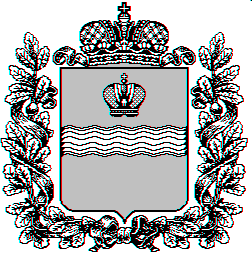 